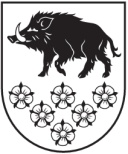 LATVIJAS REPUBLIKAKANDAVAS NOVADA IEPIRKUMA KOMISIJADārza iela 6, Kandava, Kandavas novads, LV - 3120 Reģ. Nr.90000050886, Tālrunis 631 82028, fakss 631 82027, e-pasts: dome@kandava.lvKandavā07.12.2016. Nr.						Ieinteresētajam pretendentam Par atbildi uz jautājumiem Iepirkumam ar ID Nr. KND 2016/20Kandavas novada dome ir saņēmusi Jūsu jautājumu par iepirkuma „Zemes vienību kadastrālās uzmērīšanas pakalpojumi Kandavas novadā” , ID Nr. KND 2016/20 (turpmāk - Iepirkums), dokumentācijā ietvertajām prasībām un sniedz šādu atbildes:Jautājums: Lūdzu papildināt Finanšu piedāvājuma veidlapā norādāmo informāciju par 2.daļas- zemes ierīcības pakalpojumi 3. cenas pozīciju, sakarā ar to, ka atšķiras ārējās izmaksas atkarībā no jaunizveidojamo zemes vienību skaita. Tādas kā VZD reģistrācijas maksa un robežu ierīkošanas darbu apjoms, veidojoties jaunām robežzīmēm uz dalījuma līnijas.Lūdzam izdalīt kā atsevišķu iepirkuma priekšmetu divas jaunizveidojamas zemes vienības un trīs jaunizveidojamas zemes vienības.Atbilde:Iepirkuma procedūra Publiskā iepirkumu likumu 82.panta kārtībā neparedz iespēju izdarīt grozījumus iepirkuma nolikumā. Saskaņā ar Iepirkuma nolikumu jānorāda ir maksimāli pieļaujamā cena. Cenā ir jāietver visas izmaksas, kas saistītas ar mērniecības pakalpojumu sniegšanu visā līguma darbības termiņā, tajās ietverot visus ar līguma izpildi saistītos izdevumus, izņemot pievienotās vērtības nodokli.Kandavas novada Iepirkuma komisijas priekšsēdētājs 							A.ĶieģelisV. Stova63107375